SPORTOVNÍ KLUB BOJOVÝCH UMĚNÍ HOSTIVAŘTrhanovské náměstí 179/9, Praha 10 Hostivařpořádá za podpory  Městské části Prahy 15 MIKULÁŠ CUP 2016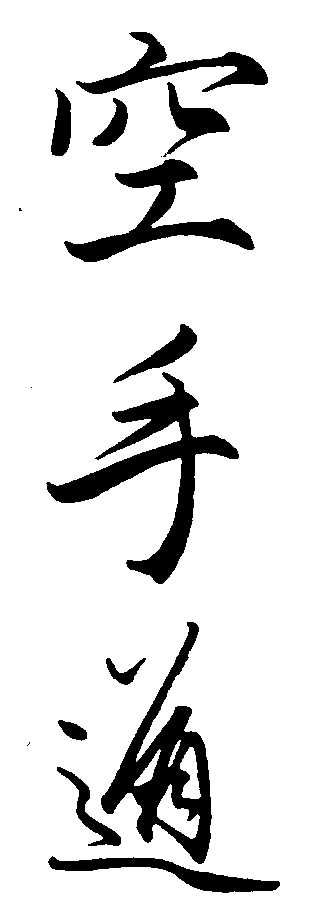     MOŽNÁ PŘIJDE I MIKULÁŠ !!!!!                                  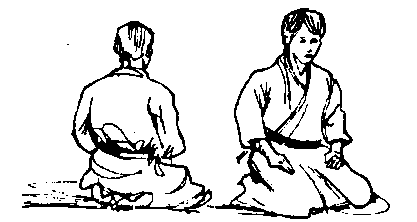 10. Prosinec 2016Místo:			Sportovní hala  „ ŠTĚRBOHOLY“  P r a h a  10   		                           Adresa :        U školy     102 00  Praha 10Přihlášky:              	přihlášky posílejte na email skbu@seznam.cz nejpozději do 7. 12. 2016Kategorie:					    věk		     datum narození   	kata, kumite chlapci a dívky do  9 let                         11.12.2006 a mladší	kata, kumite chlapci a dívky       10-11 let 	11.12.2004 –     10.12.2006	kata, kumite chlapci a dívky       12-13 let	         11.12.2002  -     10.12.2004  	kata, kumite chlapci a dívky	  14-15 let	         11.12.2000 –     10.12.2002	kata, kumite chlapci a dívky	  16-17 let   	10.12.1998 -      10.12.2000	kata družstev pro všechny věkové kategorie „mix družstva“jsou povolena Program:		8,00 – 8,45	kontrola dokladů				9,00		        zahájení turnajeHlavní rozhodčí:	Karel Strnad  +420 602 656 252Pravidla:	      soutěží se dle pravidel JKA  ČR a speciálního                            dodatku pro tento turnaj.Specialita:         pro turnaj bude použit systém „dvou porážek“Startovné:		jednotlivci:       150,- Kč disciplína  kata družstva:   150,- Kč za družstvo Ubytování:        v dojo skbu hostivař zdarma			      Hotel kanárek – www.hotelkanarek.czheslo „karate“ sleva    	Informace: 	         Michal Strnad e-mail: skbu@seznam.cz